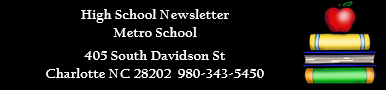 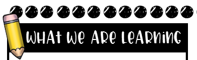 Math – “Numbers”…we discussed what a number is and ordering numbers…what comes before and after a number. We used manipulatives to do counting activities.Language Arts – This week we discussed “verbs” and how to identify them. We made a chart of items that were verbs and items that are not verbs.Social Studies – We have been discussing American History in the US.Science – This week we have been discussing hurricanes and the damage they can do. WE discussed how to be prepared for a hurricane and what to do in case of a hurricane.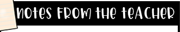 Please send in all paperwork that has been sent home for the school information. This paperwork is very important.Special Olympics is a great opportunity for our students to show what we learn through out the year in PE. We also get to practice our social skills while winning medals. Please be sure your child has a physical and paperwork is turned in promptly.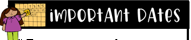 September 21st Teacher Workday – Parent/Teacher Conferences (will be scheduled)September 22nd Teacher WorkdaySeptember 23rd Title I Academic FairSeptember 28th 6pm – 8pm Title 1/Curriculum Night